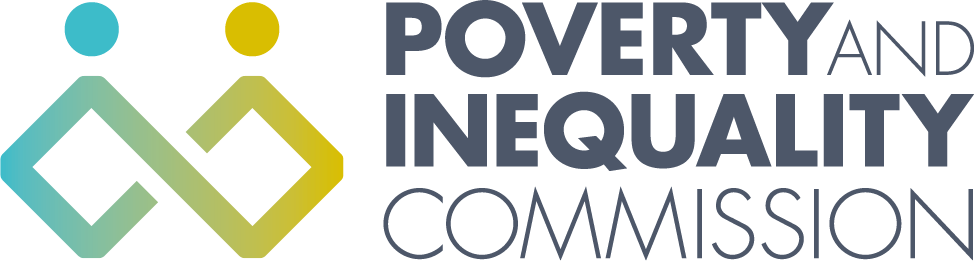 Meeting of the Poverty and Inequality Commission Thursday 28 October 202110:00 – 12:00Virtual Meeting by Microsoft Teams  Attendees Bill Scott, Chair  Professor Morag Treanor  Lindsay GrahamLinda Bamford  Yvonne Blake  Shona StephenDouglas WhiteAlex CobhamSecretariat attendeesKatherine Hudson, Secretariat ManagerRory Morrison, Analytical ManagerOrlaith McAree, Senior Participation OfficerMichele Barr, Secretariat/Administrator  ApologiesKatie SchmueckerExternal attendeesNaomi Clayton, Interim Director for Policy and Research, Learning & Work Institute,Daniela Cabral, Research Manager, Learning & Work InstituteBeth Cocker, Secretariat for the Fair Work Convention, Scottish Government1. Welcome and apologies Bill Scott welcomed everyone to the meeting apologies were given for Katie Schmuecker.10:00-11:002. Learning and Work Institute – Good Jobs in Scotland ResearchNaomi Clayton and Daniela Cabral, Learning and Work Institute, gave a presentation to the Commission on the Good Jobs in Scotland research. The report will inform the Commission’s statutory child poverty advice to the Scottish Government on its next tackling child poverty delivery plan. Commissioners gave feedback on the research findings and will provide more detailed comments to the secretariat on the research in order for Learning and Work Institute to finalise the report.External attendees left the meeting.11:00-12:003. Commission business as usual Child Poverty advice – reflections on work so farKatherine Hudson presented to the Commissioners the mapping of the Child Poverty Delivery Plan advice, Commissioners discussed the mapping and provided amendments. Commissioners will provide feedback on any recommendations they would like to make and any particular ideas or issues that they would want to discuss with the experts by experience panel on 11 November. Recommendations to be sent to the secretariat.4. AOBCommissioners discussed a request received from the University of New South Wales inviting Commissioners to participate in a project about the successes that the Scottish Poverty and Inequality Commission has had in countering poverty or economic inequality. Morag Treanor has already been interviewed, Bill Scott, Douglas White and Alex Cobham would be happy to be interviewed as well. The Commission and Panel of Experts by Experience will meet to discuss the child poverty advice on the 11 November 2021.The next Commission meeting will be on the 25 November 2021.